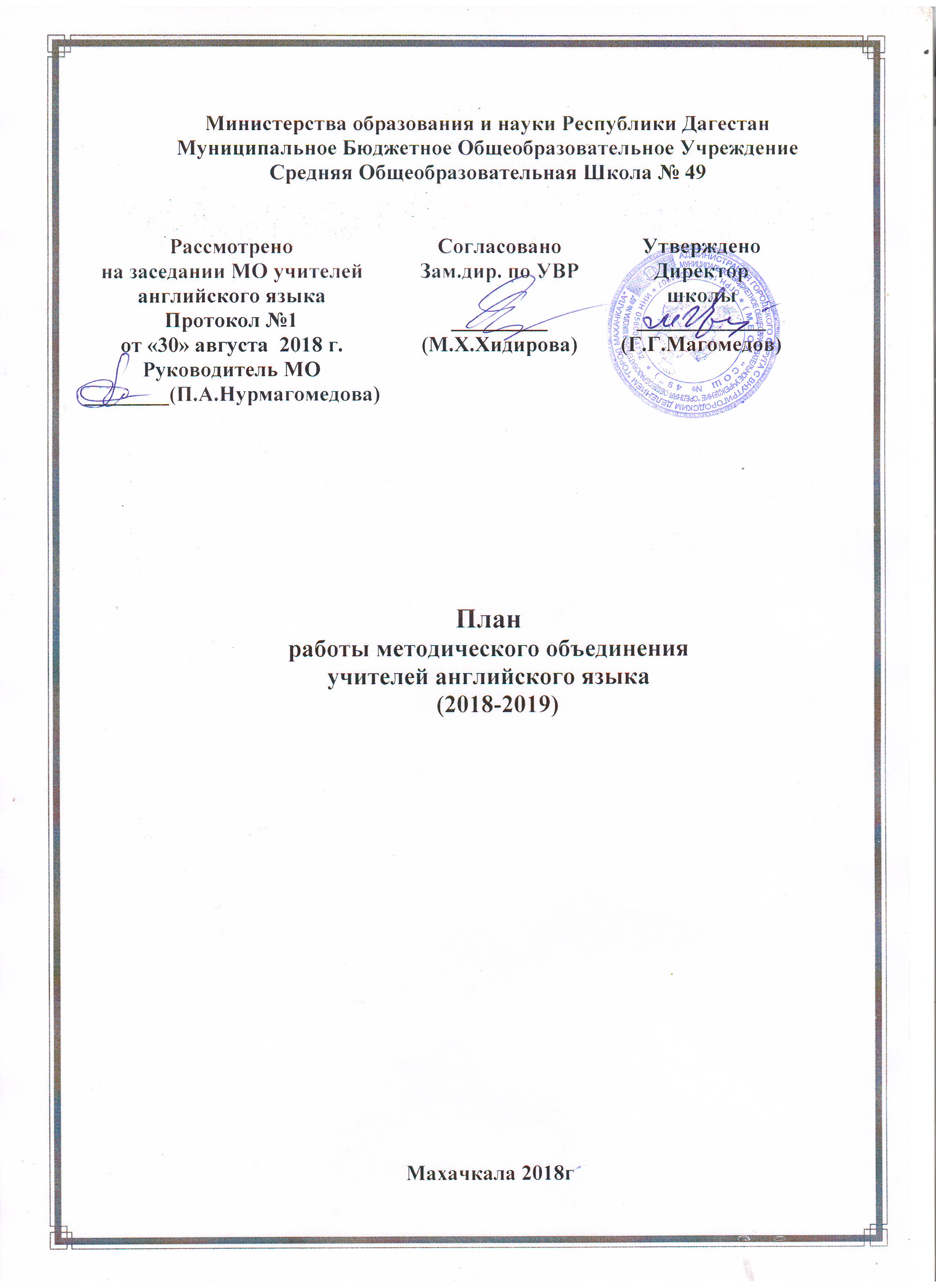 Махачкала 2018г2. Аналитическая деятельность3. Организационно – методическая деятельность№Мероприятия Сроки Ответственные1Обновление базы данных педагогов.СентябрьРук.МО Нурмагомедова П.А. 3Изучение нормативных документов.СентябрьРук. МОучителя англ. языка4Разработка плана работы по приоритетным направлениям Президента РД  («Просвещенный Дагестан»),  подпункт «Англоязычный Дагестан»АвгустРук. МОучителя англ. языка5Знакомство с федеральным перечнем учебников, рекомендованных (допущенных) и использованию в образовательном процессе в образовательных учреждениях, реализующих образовательные программы общего образования и имеющих государственную, аккредитацию на 2018 – 2019 учебный год. АвгустРук. МОучителя англ. языка6Проведение школьного и городского этапов Всероссийской олимпиады школьников по английскому языку.СентябрьРук. МОучителя англ. языка7Систематическое обновление страницы учителей английского языка на школьном сайте.Завуч ИОП Магомедова У.И.Рук. МОучителя англ. языка8Программно – методическое обеспечение образовательного процесса.В течение учеб. годаРук. МО9Проведение мониторинга изучения английского языка в школе через письменные работы и компьютерные тесты.В течение учеб. годаРук. МО10Проведение открытых классных и внеклассных мероприятий по графику,  инсценирование сказок на англ. языке,  защита проектов на языке, конкурсы чтецов стихотворений. Участие научно практической конференции «Шаг будущее». Рук. МОучителя англ. языка11Кружковая работа.В течение учеб. годаУчителя англ. языка12Использование аудио/видео и грамматического материала на электронных носителях.В течение учеб. годаУчителя англ. языка13Проведение декады английского (открытые уроки, внеклассные мероприятия, встречи, конкурсы, вечера английской литературы, вечера посвященные английской музыке и композиторам, конкурсы сочинений, конференции…).В течение учеб. годаРук. МОучителя англ. языка14Публикации статей детьми с впечатлениями об изучении языка,  сотрудничество с газетой «Орленок Дагестана».В течение учеб. годаУчителя англ. языка, ученик президент школы, старосты классов.15Выпуск стенгазет по темам:- Новый Год- День защитника Отечества- Международный женский день- День птиц- День ПобедыВ течение учеб. годаЗавуч ВР, вожатая, Рук. МОучителя англ. языка16Работа с одаренными детьмиОрганизация проектной и исследовательской деятельности.В течение учеб. годаРук. МОучителя англ. языка17Подготовка учащихся к ГИА/ЕГЭ по английскому языкуРук. МО учителя англ. языка18Работа с неуспевающими по предмету.Рук. МО учителя англ. языка20Мероприятия, посвященные культуре, традициям и народам Дагестана на английском языке.В течение учеб. годаЗавуч УВР, Рук. МО учителя англ. языка21Реализация методов прогресса и обновления в изучении языка на будущий год.Завуч УВР, Рук. МО учителя англ. языка1Анализ работы за учебный годМай - Август2Анализ результатов олимпиадАвгуст Декабрь3Анализ результатов ЕГЭ, ГИАИюнь Сентябрь4Анализ рабочих программ по предметуСентябрь5Анализ учебно – методического обеспечения образовательного процессаСентябрь1Заседания МОСрокиЗаседание №1Анализ работы ШМО за 2018- 2019 учебный год.  Утверждение планов МО на новый учебный год, календарно-тематических планов, графиков открытых уроков и тем по самообразованию.АвгустЗаседание №21. Практикум. Работа с заданиями различной сложности в системе ЕГЭ.2. Проведение внутришкольной олимпиады и подготовка к городской ВОШ.Сентябрь – Октябрь Заседание №31. Разработка и анализ рекомендаций для учителей пол вопросам подготовки к ЕГЭ – 2019г. 2. Анализ итогов первого тура олимпиады. 3. Подготовка материалов на сайт школы («Англоязычный Дагестан»)НоябрьЗаседание№41. Доклад «Теоретические и методические основы современного урока в рамках реализации ФГОСТ».2. Анализ успеваемости и качества знаний в 3-11 классах по результатам первого полугодия.3. Анализ 2 – тура ВОШ.ЯнварьЗаседание №51.Круглый стол «Дружеские встречи».2.Составление плана проведения декады английского языка.Март Заседание №61. Подведение итогов работы ШМО за 2018-2019учебный год. 2. Обновление страницы «Англоязычный Дагестан» на сайте школы.Май - Июнь2Методическое сопровождение повышения профессионализма педагогов.Методическое сопровождение повышения профессионализма педагогов.1 Анализ нормативных документов по работе с одаренными детьми.2 Организация предметных олимпиад. Подготовка материалов для школьного этапа Всероссийской олимпиады школьников.3. Организация и проведение муниципального этапа всероссийской олимпиады школьников.4. Организация участия учащихся в конкурсах, соревнованиях.5. Организация участия учащихся в фестивале исследовательских и творческих работ, научно – практических конференциях.Октябрь – Ноябрь Сентябрь – Ноябрь 3Работа пол приоритетному направлению Президента РД «Просвещенный Дагестан» под проект «Англоязычный Дагестан».Работа пол приоритетному направлению Президента РД «Просвещенный Дагестан» под проект «Англоязычный Дагестан».Реализация плана мероприятий по совершенствованию изучения английского языка на 2018 – 2019 год.В течении годаПроведение школьного и городского этапа Всероссийской олимпиады школьников по английскому языку.По графикуУчастие в городском и Республиканском этапах конкурса проектов на английском языке среди учащихся старших классов.ФевральАпрельПостоянное обновление страницы учителей английского языка на школьном сайте.В течении года